ДОМИКИ ДЛЯ ПТИЦ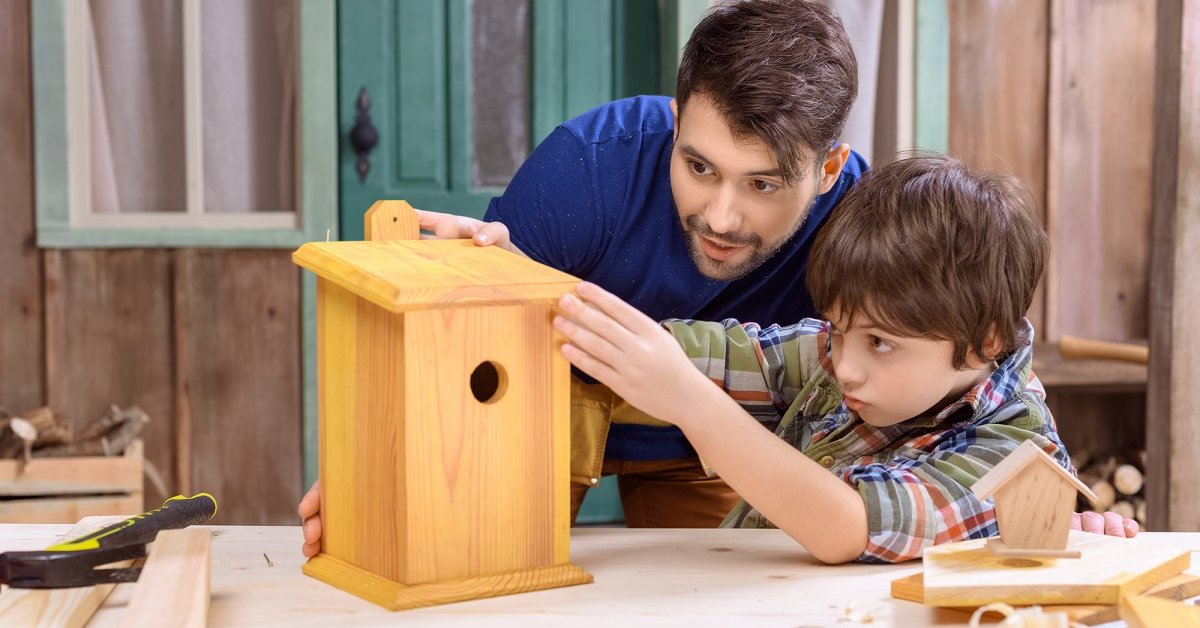 Сколько радости доставляет детям изготовление вместе с папой скворечников и синичников! С каким удовольствием они помогают папе развешивать гнездовья на деревьях! С каким нетерпением ждут весной новосёлов! Но, чтобы птицам домик понравился и они остались в нём жить, сделать его нужно правильно, с соблюдением определённых правил:1.Для постройки гнездовья можно использовать любую сухую доску, но лучше тёс толщиной 2-2,5 см. Фанера для этого не годится.2.Важно соблюдать размеры внутреннего пространства домиков.3.Доски внутри не строгают, иначе птице трудно вылетать. На внутренней стороне передней стенки нанести неглубокие параллельные насечки.4.Дно вставляют внутрь, а не прибивают снаружи, чтобы не отвалилось. Крышку делают съёмной, того же размера, что и дно. Щелей не должно быть, т.к. птицы не любят сквозняков.5.Леток нужно располагать вверху определённого  диаметра (4,7 см - для скворечника, 3,5 см – для синичника).6.Снаружи домик можно покрасить неяркой зелёной краской или обмазать землёй, чтобы гнездовье не выделялось.7.Домики нужно вешать вертикально на высоте 4-6 м. Ветки перед летком должны отстоять от гнездовья не менее чем на 1м.